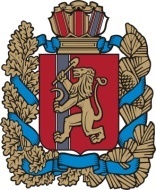 Изумрудновский сельский  Совет ДепутатовИрбейского района Красноярского краяРЕШЕНИЕ25.03.2021 г.                                  п. Изумрудный                                     №  05  -рс Об утверждении отчета об исполнении бюджета сельского поселенияИзумрудновского сельсовета Ирбейского района Красноярского края за  2020 год         В соответствии с главой 6 статьи 21 Положения о бюджетном процессе в Администрации Изумрудновскогосельсовета Ирбейского района Красноярского края, утвержденного решением Изумрудновского сельского совета депутатов от 17.12.2020г № 37-рс  Изумрудновский  Совет депутатов РЕШИЛ:        1.Утвердить отчет об исполнении бюджета Изумрудновскогосельского поселения за   2020 год по доходам в сумме 8 043 089,20 рублей, по расходам в сумме 8 050 101,93 рублей, с профицитом в сумме 35 886,56 рублей с показателями:         по объему поступлений доходов бюджета поселения за   2020 год согласно приложению  № 1;         по распределению бюджетных ассигнований по разделам и подразделам классификации расходов бюджета за   2020 год согласно приложения № 2;         2. Настоящее решение вступает в силу со дня подписания и подлежит официальному опубликованию в периодическом издании и на официальном сайте Администрации Изумрудновского сельсовета.Глава Изумрудновского сельсовета                                               С.Н.Косторной